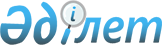 О переименовании улицРешение акима Таргынского сельского округа Уланского района Восточно-Казахстанской области от 27 декабря 2018 года № 4. Зарегистрировано Управлением юстиции Уланского района Департамента юстиции Восточно-Казахстанской области 8 января 2019 года № 5-17-212
      Примечание РЦПИ.

      В тексте документа сохранена пунктуация и орфография оригинала.
      В соответствии с пунктом 2 статьи 35 Закона Республики Казахстан от 23 января 2001 года "О местном государственном управлении и самоуправлении Республики Казахстан", подпункт 4) статьи 14 Закона Республики Казахстан 8 декабря 1993 года "Об административно-территориальном устройстве Республики Казахстан", с учетом мнения жителей села Таргын и на основании заключения ономастической комиссии по Восточно-Казахстанской области от 28 августа 2018 года аким Таргынского сельского округа РЕШИЛ:
      1. Переименовать в селе Таргын, Уланского района, улицу "Обуховских Коммунаров" на улицу "Астана".
      2. Контроль за исполнением решения оставляю за собой.
      3. Настоящее решение вводится в действие по истечении десяти календарных дней после дня его первого официального опубликования.
					© 2012. РГП на ПХВ «Институт законодательства и правовой информации Республики Казахстан» Министерства юстиции Республики Казахстан
				
      Аким округа

Аманов Г.
